Fabriquer un petit lumignonUn pot en verre 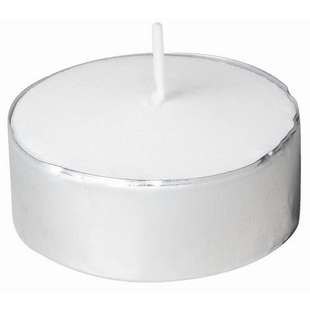 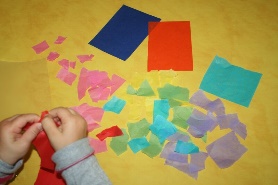 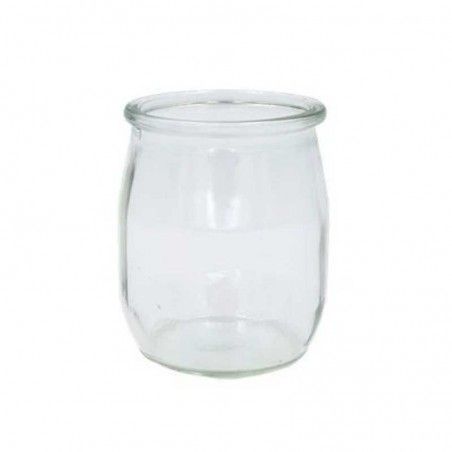 Du papier coloré en morceauDe la colleUne bougie chauffe-plat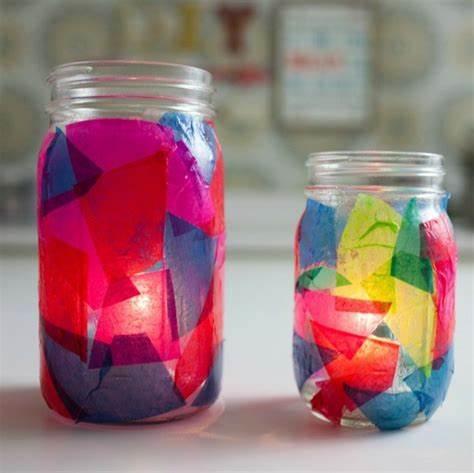 Déchirer le papier coloré en petits morceaux. Coller-les sur les pots en verre en lissant avec un pinceau imbibé de colle. Laisser sécher. Placer une bougie à l’intérieur